О внесении изменений в приказ министерства управления финансами Самарской области от 19.01.2021 № 01-07/4н «Об утверждении порядка взыскания неиспользованных остатков межбюджетных трансфертов, полученных в форме субсидий, субвенций и иных межбюджетных трансфертов, имеющих целевое назначение, межбюджетных трансфертов бюджету территориального фонда обязательного медицинского страхования Самарской области, предоставленных из областного бюджета»На основании Положения о министерстве управления финансами Самарской области, утвержденного постановлением Правительства Самарской области от 21.11.2008 № 447, ПРИКАЗЫВАЮ:Внести в приказ министерства управления финансами Самарской области от 19.01.2021 № 01-07/4н «Об утверждении порядка взыскания неиспользованных остатков межбюджетных трансфертов, полученных в форме субсидий, субвенций и иных межбюджетных трансфертов, имеющих целевое назначение, межбюджетных трансфертов бюджету территориального фонда обязательного медицинского страхования Самарской области, предоставленных из областного бюджета» следующие изменения:в Порядке взыскания неиспользованных остатков межбюджетных трансфертов, полученных в форме субсидий, субвенций и иных межбюджетных трансфертов, имеющих целевое назначение, межбюджетных трансфертов бюджету территориального фонда обязательного медицинского страхования Самарской области, предоставленных из областного бюджета (далее – Порядок):в пункте 6 слова «в соответствии с Порядком учета поступлений с их отражением на открытых им лицевых счетах администратора доходов бюджета, утвержденным приказом Минфина России от 13.04.2020 № 66н» заменить словами «в соответствии с Порядком учета Федеральным казначейством поступлений в бюджетную систему Российской Федерации, устанавливаемым Министерством финансов Российской Федерации»;абзац второй пункта 7 изложить в следующей редакции:«Возврат соответствующим администраторам доходов по возврату осуществляется администраторами доходов областного бюджета от возврата в пределах отраженных на их лицевых счетах администратора доходов бюджета сумм соответствующих доходов от возврата неиспользованных остатков целевых средств на основании оформленных ими Распоряжений на возврат (с указанием информации, позволяющей определить целевые средства, по которым производится возврат неиспользованных остатков):сумм остатков целевых средств, излишне полученных в соответствии с настоящим Порядком;сумм остатков целевых средств (за исключением остатков целевых средств, предоставленных из федерального бюджета), которые могут быть использованы на те же цели при подтверждении потребности в них в соответствии с решениями администраторов доходов от возврата, направленными администраторами доходов от возврата соответствующим администраторам доходов по возврату.»;дополнить пунктом 8 следующего содержания:«8. Возврат неиспользованных остатков целевых средств, взысканных в доход областного бюджета, а также их поступление в доход областного бюджета, предоставившего целевые средства, осуществляется по кодам классификации доходов бюджетов для отражения возвратов остатков субсидий, субвенций и иных межбюджетных трансфертов, имеющих целевое назначение, прошлых лет, для отражения доходов бюджетов бюджетной системы Российской Федерации от возврата остатков субсидий, субвенций и иных межбюджетных трансфертов, имеющих целевое назначение, прошлых лет.»;в сноске 1 приложения 1 к Порядку слова «для осуществления и отражения операций по учету и распределению поступлений» заменить словами «, открытого территориальному органу Федерального казначейства».Опубликовать настоящий Приказ на официальном сайте Правительства Самарской области в информационно-телекоммуникационной сети Интернет.Настоящий Приказ вступает в силу со дня его официального опубликования.Александров 2144127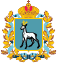 МИНИСТЕРСТВО УПРАВЛЕНИЯ ФИНАНСАМИСАМАРСКОЙ ОБЛАСТИПРИКАЗ№  г.Самара